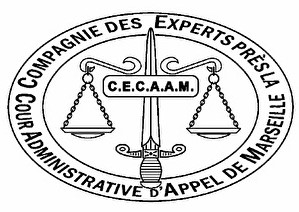 DATE : 15 Juin 2023 HORAIRE : 9H-12H
LIEU : Bibliothèque de l'Ordre - 19 Rue Alexandre MARI (Place du Palais) - 06300 Nice

SVP retenez vite cette date et répondez par courriel à l’adresse suivante : vpcecaam06ledentus@gmail.com  attention les places sont limitées.

ASSISTERA AU COLLOQUE : OUI      NON

ASSISTERA AU REPAS :         OUI      NON

J'aurai la joie de vous revoir et pour certain(e)s de vous rencontrer, de vous présenter les membres du nouveau Conseil d’Administration de la CECAAM 06  : Co-Vices Présidents Messieurs Bernard FLIPO et Dominique ROSSI , Trésorier Mr. Alain PASTOR.
Toujours en attente d'un(e) Secrétaire; nous restons à votre écoute.

Bien cordialement.

Sylvie LEDENTU
Vice-Présidente de la CECAAM 06